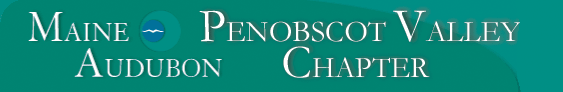 BANGOR’S BEST BIRDING AREAS: LEONARD’S MILLSHere is a listing of all the species seen at Leonard’s Mills in Bradley on trips led by Penobscot Valley Chapter volunteers during the years 2012-2019.  See how many you can find, and whether you can find more species on your own!  Refer to http://www.mainebirdingtrail.com/Sites/LeonardsMills.html to learn more about this site, including directions.  Please practice social distancing on the trail, and stay safe!Alder flycatcherAmerican bitternAmerican crowAmerican goldfinchAmerican kestrelAmerican redstartAmerican robinBlack-and-white warblerBlack-billed cuckooBlackburnian warblerBlack-capped chickadeeBlack-throated blue warblerBlack-throated green warblerBlue jayBlue-headed vireoBroad-winged hawkBrown creeperBrown-headed cowbirdCanada gooseCanada warblerCape May warblerCedar waxwingChestnut-sided warblerChimney swiftChipping sparrowCommon grackleCommon yellowthroatDark-eyed juncoDowny woodpeckerEastern phoebeEastern wood-peweeGolden-crowned kingletGray catbirdGreat crested flycatcherHairy woodpeckerHermit thrushIndigo buntingLeast flycatcherMagnolia warblerMallardMerlinMourning doveNashville warblerNorthern flickerNorthern parulaNorthern waterthrushOspreyOvenbirdPileated woodpeckerPine siskinPine warblerPurple finchRed-breasted nuthatchRed-eyed vireoRed-winged blackbirdRose-breasted grosbeakRuby-throated hummingbirdRuffed grouseScarlet tanagerSong sparrowSwamp sparrowTennessee warblerTree swallowTufted titmouseTurkey vultureVeeryWhite-breasted nuthatchWhite-throated sparrowWild turkeyWilson's warblerWinter wrenWood thrushYellow warblerYellow-bellied sapsuckerYellow-rumped warblerTotal: 75 speciesOTHER: